מספר הסעודות בסוכה והאפשרות להשלים סעודההמשנה עוסקת בשתי מחלוקות: 1. כמה סעודות חובה לאכול בחג הסוכות: האם 14 סעודות, כלומר שתיים בכל יום, או שהחיוב הוא בלילה הראשון בלבד ובשאר הימים כלל לא חייבים לסעוד בסוכה?2., האם מי שלא אכל בסוכה בלילה הראשון יכול להשלים סעודה זו ביום טוב השני או שהוא פספס את המצווה?משך הוראה מומלץ: שיעור אחדנוסח המשנהרַבִּי אֱלִיעֶזֶר אוֹמֵר: אַרְבַּע עֶשְׂרֵה סְעוּדוֹת חַיָּב אָדָם לֶאֱכוֹל בַּסֻּכָּה, אַחַת בַּיּוֹם וְאַחַת בַּלַּיְלָה. וַחֲכָמִים אוֹמְרִים: אֵין לַדָּבָר קִצְבָה, חוּץ מִלֵּילֵי יוֹם טוֹב רִאשׁוֹן שֶׁל הֶחַג בִּלְבָד.וְעוֹד אָמַר רַבִּי אֱלִיעֶזֶר: מִי שֶׁלֹּא אָכַל לֵילֵי יוֹם טוֹב הָרִאשׁוֹן, יַשְׁלִים בְּלֵילֵי יוֹם טוֹב הָאַחֲרוֹן. וַחֲכָמִים אוֹמְרִים: אֵין לַדָּבָר תַּשְׁלוּמִין.עַל זֶה נֶאֱמַר: "מְעֻוָּת לֹא יוּכַל לִתְקֹן, וְחֶסְרוֹן לֹא יוּכַל לְהִמָּנוֹת" (קהלת א, טו).מבנהלמשנה זו מבנה הכולל כמעט את כל חלקי הכאמד"ט, אולם המקרה הראשון שבמשנה אינו מופיע במפורש ויש צורך להבין מה המקרה אליו מתייחס הדין. כמו כן הטעם אינו מופיע במשנה ויש צורך להבין אותו. כדי להקל על התלמידים השלמנו בחוברת העבודה גם את הכותרות לשני חלקי המשנה וגם את המקרה של החלק הראשון. בהמשך היחידה (משימה 4) עמדנו גם על הטעם למקרה הראשון.במשימה 1 א התלמידים מתבקשים לזהות חלק מהאומרים, להשלים את המקרים וכן למלא את הטבלה בלשון המשנה. הטבלה ללא התשובות מופיעה בדף העבודה של היחידה.בנוסף התלמידים מתבקשים לזהות שבמשנה יש שתי מחלוקות שונות ולהתאים אותן למקרים השונים (משימה 1 ב).תוכןמספר הסעודותבמשנה ישנה מחלוקת האם יש חובת אכילה של מינימום 14 סעודות בסוכה – אחת ביום ואחת בלילה (ר' אליעזר), או שהחובה היחידה היא לאכול בסוכה את הסעודה הראשונה בלבד. ר' אליעזר מבסס את דעתו על דרשת חז"ל על המילה "תשבו" שפירושה – כעין תדורו. כלומר כמו שבכל יום (בעבר) אדם היה אוכל שתי סעודות בביתו - כך עליו לאכול בכל יום מימי החג שתי סעודות בסוכתו. חכמים לעומתו סוברים שדווקא מדרשה זו ניתן ללמוד שכלל אין חובה לאכול מספר קבוע של סעודות, כמו שבבית אדם אינו מחויב לאכול בכל יום שתי סעודות (הוא יכול להוסיף או להמעיט כרצונו). מכאן יוצא שהחובה היחידה היא לאכול את הסעודה הראשונה בסוכה, דבר שנלמד מהפסוקים.ביחידה התלמידים מתבקשים לזהות על גבי הציר של לילות החג וימיו, כמה סעודות יש לאכול במצטבר בכל שלב בחג לפי ר' אליעזר, וכן להבחין בין שיטת ר' אליעזר לשיטת חכמים (משימה 3).לאחר מכן התלמידים מתבקשים לנסות לשייך טעמים שונים לכל שיטה (משימה 4).תשלומיןבשלב השני של היחידה התלמידים יבינו שהמחלוקת השנייה במשנה היא בנוגע לאפשרות של אדם שלא אכל את הסעודה של הלילה הראשון בסוכה – להשלים אותה. מושג התוכן המרכזי המופיע בחלק זה של המשנה הוא "תשלומין". התלמידים יבינו את המושג "תשלומין" (משימה 5), יזהו שהמחלוקת היא בנוגע ללילה הראשון בלבד (משימה 6) ויבינו את הטעם שנתנו חכמים לחוסר היכולת להשלים סעודה זו (משימה 7).מיומנותבמשנה זו נלמדות כמה מיומנויות:1. זיהוי הטעם לפי המילים "על זה נאמר" (משימה 1)אחת ממילות הטעם המובהקות היא "נאמר". זו מילה שמראה על סיבה ואחריה יופיע הטעם לדין שכתוב לפניו. במשנה שלנו הטעם הוא בעצם ציטוט של פסוק האומר שיש דברים שמי שלא קיים אותם בזמן לא יכול להשלימם, כלומר לקיים אותם בזמן אחר.2. הבנה מהו המקרה בו עוסקת המשנה ברישא (משימה 1)המקרה הראשון לא מופיע במשנה במפורש ויש להבין אותו מתוך הדין. במקרה הראשון המשנה מבררת כמה סעודות יש לאכול בסוכה במהלך שבעת ימי החג.3. שאילת שאלות על מילים או מושגים שאינם מוכרים (בפתיחה ליחידה)כחלק מתהליך הלימוד של שאילת שאלות התלמידים מתבקשים בתחילת היחידה לשאול שאלות על מילים או מושגים שאינם מכירים: קצבה, תשלומין, מעוות ועוד.4. זיהוי מקור מהתנ"ך והבנתו (משימה 7)התלמידים יכתבו מאיזה ספר, פרק ופסוק לקוח המקור המובא במשנה וכן יסבירו אותו בעזרת באורי המילים הצמודים למשנה.משמעותהתלמידים יבינו שמצוות רבות אינן ניתנות להשלמה, ומי שאיחר לקיים את המצווה בזמן לא יוכל לקיים אותה לאחר מכן. אפשר לבקש מהתלמידים לתת דוגמאות משלהם על מצוות שהם פספסו, והאם היה אפשר להשלים אותן או לא. בנוסף התלמידים ינסו להציע דרכים לזכור לקיים מצוות כדי לא לפספס את זמן קיומן (משימה 8).  מטרות1. הישג מושגי תוכן: התלמיד יבין מהם תשלומין.2. הישג מבנה: התלמיד ישלים את המשנה בלשונה באמצעות טבלה, יכתוב באיזה מקרה עוסקת הרישא של המשנה וידע במה עוסק כל חלק במשנה.3. הישג הבנה ופרשנות: התלמיד ידע כמה סעודות חייבים לאכול בסוכה לפי שיטות התנאים השונות ומהו הטעם לכל דעה, ועל איזו סעודה נחלקו האם ניתן להשלימה או לא.4. הישג תורת חיים: התלמיד יכיר בחשיבות קיום המצוות בזמנן ויזהר מלבטל מצוות.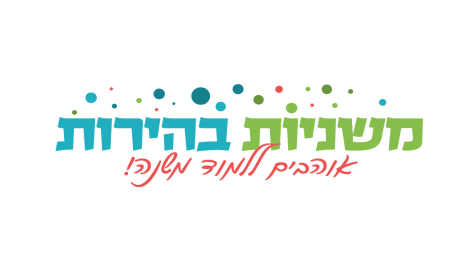 כותרתאומרמקרהדיןטעםרַבִּי אֱלִיעֶזֶר אוֹמֵראַרְבַּע עֶשְׂרֵה סְעוּדוֹת חַיָּב אָדָם לֶאֱכוֹל בַּסֻּכָּה, אַחַת בַּיּוֹם וְאַחַת בַּלַּיְלָהוַחֲכָמִים אוֹמְרִיםחוּץ מִלֵּילֵי יוֹם טוֹב רִאשׁוֹן שֶׁל הֶחַג בִּלְבָדאֵין לַדָּבָר קִצְבָהוְעוֹד אָמַר רַבִּי אֱלִיעֶזֶרמִי שֶׁלֹּא אָכַל לֵילֵי יוֹם טוֹב הָרִאשׁוֹןיַשְׁלִים בְּלֵילֵי יוֹם טוֹב הָאַחֲרוֹןוַחֲכָמִים אוֹמְרִיםמִי שֶׁלֹּא אָכַל לֵילֵי יוֹם טוֹב הָרִאשׁוֹןאֵין לַדָּבָר תַּשְׁלוּמִיןעַל זֶה נֶאֱמַר: "מְעֻוָּת לֹא יוּכַל לִתְקֹן, וְחֶסְרוֹן לֹא יוּכַל לְהִמָּנוֹת"